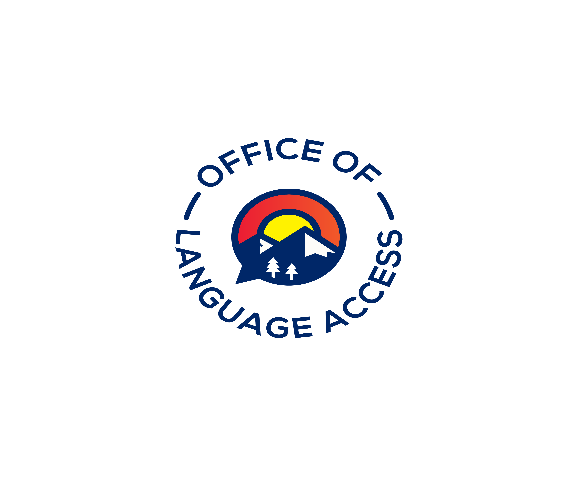 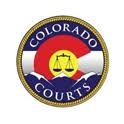 Office of Language Access - Continuing EducationCEAA# Request formIf you’ve taken a course with an approved provider and don’t see that course on our list of pre-approved courses, please fill out this form and submit it to our office. Once the form has been reviewed, a CEAA# will be issued and the signed form will be returned to the sender via email.Please submit this form via email to the Office of Language Access or Continuing Education Compliance Panel designee:  E-mail:  continuingED@judicial.state.usCourse InformationCourse InformationTitle	Title	Brief description of contentBrief description of contentSpeaker’s Name & Title (for conference or multi-day events, please list names and titles of speakers on separate sheet)Speaker’s Name & Title (for conference or multi-day events, please list names and titles of speakers on separate sheet)Will this course be offered multiple times during the compliance period?      Yes                 NoIf yes, how many times between February 1, 2022 to January 31, 2024?Date(s) of ActivityTime of Activity(from)(to)Number of continuing education points requested(One point per hour of instruction; maximum of 12 points per event)  Number of continuing education points requested(One point per hour of instruction; maximum of 12 points per event)  Signature of Requesting IndividualDateApproval (to be completed by the Language Access Administrator)Approval (to be completed by the Language Access Administrator)Approval (to be completed by the Language Access Administrator)Reviewed by                                                     DateCEAA#CommentsPoints ApprovedPoints ApprovedComments